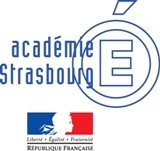 	Date de la demande : …/…….Patricia Musquer	École :	 : 03.88.68.86.40 	Enseignant : 	Mail : psy.en67@gmail.com	Contact :		Moment auquel vous êtes joignable : 	Les informations qui suivent sont CONFIDENTIELLES !Informations enfantPrises en chargeInformations parentsSignature de l’enseignant(e)                                                                                  
Grille d’aide à la description des difficultés de l’enfantAu sein de l’équipe pédagogique, de l’écoleExtérieures (préciser dates, durée, nom du professionnel qui suit l’enfant)PPRE à joindre à la demandeLe PPRE a-t-il été efficace ? Si non, la situation a-t-elle été étudiée en conseil de cycle ? 	Autres propositions envisagées :APC : Oui Non *Décloisonnement : Oui Non *Autres : 	*Barrer la mention inutileOrthophonie : Oui Non *CMPP : Oui Non *CRTLA : Oui Non *CAMSP : Oui Non *Autres : 	*Barrer la mention inutileRéussitesDifficultésRéussitesDifficultésAPPRENTISSAGES SCOLAIRESLangage oral/écrit, lecture, mathématiques,
raisonnement, compréhension, consignes,
mémorisation, etc.ATTITUDE VIS-À-VIS DU SCOLAIREAttention, passivité, désintérêt/motivation,
concentration, autonomie face au travail, confiance et estime de soi, etc.GESTION DES ÉMOTIONSGestion des émotions de base (colère, tristesse, peur, joie…), du stress, de la frustration ; réaction face à l’échec et à la réussite ; angoisses, etc.
COMPORTEMENT VIS-À-VIS DES AUTRESPar rapport à l'adulte, aux autres enfants, etc. En classe et hors classe, etc.COMMUNICATIONAptitude à comprendre et se faire comprendre : maîtrise de la langue, élocution, écoute, expression, etc.MOTRICITÉ, GRAPHISME, REPÉRAGE ESPACE-TEMPSTenue des outils, déplacement, repérage, 
gestes, etc.Dans le domaine de la langueVerbalisationPrononciation / articulationLecture /  maîtrise du codeLecture /  compréhensionProduction d’écritOutils de la langue     (voc / gram / ortho / conjug)Graphie / écritureDans le domaine des mathématiquesNumérationRésolution de problèmesCalculGéométrieMesuresDans le domaine de la motricitéMotricité fineMotricité généraleAutres domainesCommunication avec l’adulteCommunication avec les pairsInstabilitéLenteur / agitationAgressivité / inhibitionRespect des règlesConfiance en soiImmaturitéAutonomieMotivation / refus des apprentissagesConcentration / attentionMémorisationOrganisation spatialeOrganisation temporelleDiscrimination auditiveDiscrimination visuelleAttitude en classeAttitude en récréation